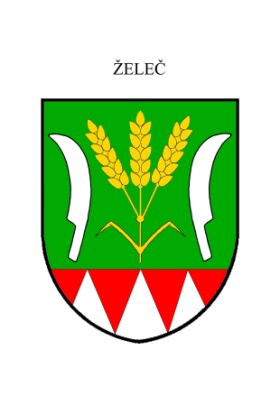 O B E C     Ž E L E Č ,  Želeč  62,   798 07 okres ProstějovIČO :  00288993 Tel./fax.:  582 370 254                                                  Business Media CZ s.r.o.				 Nádražní 32					                       Praha 5							150 00Naše značka : OÚ/64/14      Vyřizuje: Ing. Augustinová              Želeč:  17.7.2014Věc:  Sdělení           K Vaší žádosti o sdělení informace (dle zákona č.106/1999 Sb. o svobodném přístupu k informacím) sdělujeme následující:          V letošním roce nemáme naplánované žádné investiční akce , jen akce neinvestiční:III.etapa dokončení zateplení a oprav budovy Mateřské školy Želeč- zateplení dvorní fasády budovy, oprava fasády skladů, oprava fasády garáže,  oprava zídky oplocení u garáže- rozpočet cca 0,65 mil. Kč- plánovaný termín zahájení 03/2014 , dokončení 05/2014- předpokládaný termín výběrového řízení 2/2014Realizace prvku ÚSES – RBK 1 – Újezd u černého kříže- krajinářské úpravy, plošná úprava terénu,výsev trávníků, doplnění keřových  porostů,   výsadba stromů a stromových keřů- rozpočet projektu  5,35 mil. Kč- plánovaný termín započetí 4/2014, dokončení 11/2015- předpokládaný termín výběrového řízení 2/2014                                     S pozdravem                                                                                               Ing. Bronislava Augustinová         						                                    starostka obce